ZAHTJEVZA KORIŠTENJE DVORANE FPZG-aNaputak o korištenju dvorana  Fakulteta političkih znanosti1. Odgovornost za uporabu inventara i čistoću prostora za vrijeme korištenja dvorane preuzima odgovorna osoba podnositelja zahtjeva za korištenje dvorane (dalje u tekstu: podnositelj).2. U dvoranu je zabranjeno unošenje i konzumiranje alkoholnih napitaka i duhanskih proizvoda te je zabranjeno odlaganje otpada izvan za to predviđenih mjesta.3. Prije početka i nakon završetka korištenja dvorane podnositelj je dužan pregledati prostor i prisutni inventar te je u oba slučaja dužan prijaviti na porti uočena oštećenja i nepravilnosti.4. Potrebno je najaviti informatičkim demonstratorima najmanje 2 radna dana ranije sve detalje vezane uz posebne zahtjeve (specifični softveri, programska kompatibilnost, mikrofoni, bubice…) te se konzultirati oko svih za korisnika važnih pitanja o korištenju opreme. 5. U slučaju zastoja u radu fakultetske opreme potrebno je obavijestiti portu ili informatičke demonstratore te je zabranjeno neovlaštenim osobama da pokušavaju riješiti kvarove (reprodukcija audio-video sadržaja, rezolucija ekrana, spajanje na Internet, traženje virusa na USB-ovima…).6. Zabranjeno je pomicanje stola na katedri i veće pomicanje računala na stolu (mogućnost oštećenja kabela za Internet, napajanje, ozvučenje ispod i pored stola), nasilno odvajanje priključaka na računalu te držanje tekućine neposredno pored računala i postojećih utičnica.  7. Prije prve uporabe računalo se obavezno mora „restartati“ tj. ponovno uključiti ukoliko je prethodno bilo upaljeno te je preporuka da se nakon svakog korištenja USB memorije isti postupak ponovi u svrhu sprječavanja širenja zlonamjernih programa. USB memorija se koristi na vlastitu odgovornost (preporuka napraviti sigurnosnu kopiju). Računala su zamrznuta i nakon ponovnog uključivanja svi prethodno prisutni podaci se brišu.8. Daljinski upravljač za projektor se preuzima i vraća na porti, a nakon korištenja dvorane potrebno je ugasiti svu opremu i pogasiti svu rasvjetu.9. Donošenje vlastite opreme podnositelja i  korištenje iste je dopušteno, ali ne i spajanje na fakultetsku opremu osim u slučaju ako je najavljeno, dogovoreno te učinjeno uz podršku informatičkih demonstratora.10. Podnositelj je dužan snositi troškove eventualnih nastalih kvarova.11. Podnositelj vlastoručnim potpisom potvrđuje da je razumio uvjete Naputka, te u znak prihvata svih prava i obveza isti potpisuje.Podnositelj zahtjevaIme i prezime (tiskanim slovima): _______________________________________Vlastoručni potips:_______________________________SVEUČILIŠTE U ZAGREBUFakultet političkih znanostiLepušićeva 6, 10000 ZagrebTelefon: + 385 1 4642 000Telefax: + 385 1 4655 316Web: http://www.fpzg.hr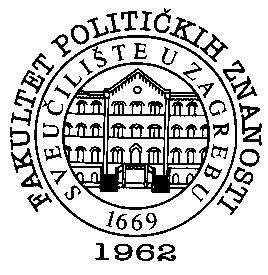 Vrijeme održavanja:(Datum i sat)Naziv konferencije/skupa/okruglog stola:Organizator:Podnositelj zahtjeva:(IME I PREZIME)Datum podnošenja:Potpis podnositelja:Dvorana:(ISPUNJAVA PORTA)Odobrenje dekana:DA   /   NEPotpis dekana: